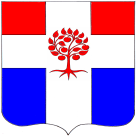 СОВЕТ ДЕПУТАТОВМУНИЦИПАЛЬНОГО ОБРАЗОВАНИЯПЛОДОВСКОЕ СЕЛЬСКОЕ ПОСЕЛЕНИЕмуниципального образования Приозерский муниципальный районЛенинградской областиР Е Ш Е Н И Еот 18 марта 2019 года                                 № 200 Об утверждении Порядка определения цены продажи земельных участков, находящихся
в собственности муниципального образования Плодовское сельское поселение, предоставляемых без проведения торгов	В соответствии с пунктом 2 статьи 39.3, подпунктом 3 пункта 2 статьи 39.4 Земельного кодекса Российской Федерации, Совет депутатов муниципального образования Плодовское сельское поселение РЕШИЛ:1. Утвердить Порядок определения цены продажи земельных участков, находящихся в собственности муниципального образования Плодовское сельское поселение,  предоставляемых без проведения торгов, согласно приложению.2. Опубликовать настоящее решение в средствах массовой информации: Ленинградском областном информационном агентстве (далее «Леноблинформ») http://www.lenoblinform.ru, разместить в сети Интернет на официальном сайте муниципального образования Плодовское сельское поселение http://www.plodovskoe.ru.3. Настоящее решение вступает в силу с момента его официального опубликования в средствах массовой информации.4. Контроль за исполнением настоящего решения возложить на постоянную депутатскую комиссию по экономике, бюджету, налогам и муниципальной собственности.Исполнитель: Лапова Д. Ю. – тел.: 8(81379)96-145Разослано: дело-3, прокуратура-1ПриложениеУТВЕРЖДЕНОрешением Совета депутатов муниципального образования Плодовское сельское поселение от 18.03.2019 г. № 200ПОРЯДОКОПРЕДЕЛЕНИЯ ЦЕНЫ ПРОДАЖИ ЗЕМЕЛЬНЫХ УЧАСТКОВ,
НАХОДЯЩИХСЯ В СОБСТВЕННОСТИ МУНИЦИПАЛЬНОГО ОБРАЗОВАНИЯ  ПЛОДОВСКОЕ СЕЛЬСКОЕ ПОСЕЛЕНИЕ,
ПРЕДОСТАВЛЯЕМЫХ БЕЗ ПРОВЕДЕНИЯ ТОРГОВ1. Определение цены продажи1.1. Продажа земельного участка, находящегося в муниципальной собственности муниципального образования Плодовское сельское поселение (далее - земельный участок), осуществляется по его кадастровой стоимости, за исключением случаев, предусмотренных п. 1.2, 1.3, 1.4 настоящего Порядка.1.2. Цена земельного участка определяется в размере 3 процентовего кадастровой стоимости при продаже земельного участка гражданам, являющимся собственниками зданий, сооружений, расположенных на земельных участках, предоставленных для индивидуального жилищного строительства, индивидуального гаражного строительства, ведения личного подсобного хозяйства в границах населенного пункта, садоводства, дачного хозяйства, гражданам или крестьянским (фермерским) хозяйствам для осуществления крестьянским (фермерским) хозяйством его деятельности.1.3. Цена земельного участка определяется в размере 15 процентовего кадастровой стоимости при продаже земельных участков, на которых расположены здания, сооружения, собственникам таких зданий, сооружений либо помещений в них в случаях, предусмотренных статьей 39.20 Земельного кодекса Российской Федерации.1.4. При продаже земельного участка лицам, являющимся собственниками зданий, сооружений, расположенных на земельных участках, предоставленных для индивидуального жилищного строительства, индивидуального гаражного строительства, ведения личного подсобного хозяйства в границах населенного пункта, садоводства, дачного хозяйства,  площадь которого превышает максимальный размер земельного участка, установленный Правилами землепользования и застройки муниципального образования Плодовское сельское поселение, цена земельного участка определяется
по следующей формуле:Ц= (Sнорм х УПКС х 15% /100 ) + (Sпрев х УПКС х 25% /100)где:Ц –цена продажи;УПКС - удельный показатель кадастровой стоимости земельного участка (1 кв. м);Sобщ-  общая площадь земельного участка (Sобщ =Sнорм + Sпрев);Sнорм-  максимальнаяплощадь земельного участка, утвержденная для установленного вида разрешенного использования земельного участка;Sпрев - площадь участка, превышающая максимальный установленный размер земельного участка.	При этом стоимость земельного участка не может превышать кадастровую стоимость земельного участка.2. Определение порядка оплаты2.1. При определении цены земельного участка в соответствии с настоящим Порядком расчет цены земельного участка производится администрацией муниципального образования Плодовское сельское поселение.2.2. Покупатель оплачивает приобретаемые земельные участки, находящиеся в муниципальной собственности муниципального образования Плодовское сельское поселение, в следующем порядке:2.2.1. В течение десяти рабочих дней с момента подписания договора купли-продажи земельного участка в безналичном порядке путем перечисления денежных средств по реквизитам, указанным в договоре купли-продажи земельного участка.2.2.2. Оплата стоимости земельного участка производится единовременно. 2.2.3. Ответственность за нарушение условий и сроков внесения оплаты устанавливается договором купли-продажи земельного участка.Глава муниципального образования                                                                             А. Н. Ефремов